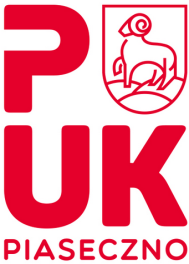 Nr sprawy:	14/2023Tryb postępowania:	Postępowanie o udzielenie zamówienia publicznego w trybie art. 275 pkt 1 (tryb podstawowy bez negocjacji) o wartości zamówienia nieprzekraczającej progów, o których mowa
w art. 3 ustawy z dnia 11 września 2019 r. - Prawo zamówień publicznychPrzedmiot:	Leasing operacyjny niekonsumencki 1 kompletnego specjalistycznego samochodu do odbioru odpadów komunalnych z zabudową typu „wywrotka”, z silnikiem zasilanym sprężonym gazem ziemnym CNGZamawiający:	Przedsiębiorstwo Usług Komunalnych Piaseczno Sp. z o.o.
z siedzibą: 05-500 Piaseczno, ul. Techniczna 6, wpisana
do Rejestru Przedsiębiorców Krajowego Rejestru
Sądowego pod nr KRS: 0000122596, NIP: 1230878675, REGON: 016161080WYJAŚNIENIA  I  ZMIANA  TREŚCISPECYFIKACJI  WARUNKÓW  ZAMÓWIENIANR 3W związku z postępowaniem o udzielenie zamówienia pn. „Leasing operacyjny niekonsumencki 1 kompletnego specjalistycznego samochodu do odbioru odpadów komunalnych z zabudową typu „wywrotka”, z silnikiem zasilanym sprężonym gazem ziemnym CNG” prowadzonym przez Zamawiającego - PUK Piaseczno Sp. z o.o. w trybie art. 275 pkt 1 (tryb podstawowy bez negocjacji) o wartości zamówienia nieprzekraczającej progów, o których mowa w art. 3 ustawy z dnia 11 września 2019 r. - Prawo zamówień publicznych (nr sprawy: 14/2023) oraz otrzymanymi zapytaniami dotyczącymi Specyfikacji Warunków Zamówienia o treści:1)	„Czy przedmiotem zamówienia jest również ubezpieczenie Sprzętu przez Wykonawcę?
W takiej sytuacji cena ubezpieczenia wliczona jest w cenę oferty na cały okres
trwania Umowy leasingu. Uprzejmie prosimy o udzielenie odpowiedzi.”;2)	„Prośba o zmianę terminu składania ofert. Zwracamy się z uprzejmą prośbą
o przesunięcie terminu składania ofert na 29 grudnia 2023 r.”;Zamawiający wyjaśnia co następuje:Ad. 1)Czy przedmiotem zamówienia jest również ubezpieczenie Sprzętu przez Wykonawcę?
W takiej sytuacji cena ubezpieczenia wliczona jest w cenę oferty na cały okres trwania Umowy leasingu. Uprzejmie prosimy o udzielenie odpowiedzi.Zgodnie z pkt III.1. Specyfikacji Warunków Zamówienia „Przedmiotem zamówienia
jest leasing operacyjny niekonsumencki 1 kompletnego specjalistycznego samochodu
do odbioru odpadów komunalnych z zabudową typu „wywrotka”, z silnikiem zasilanym sprężonym gazem ziemnym CNG.”.Zgodnie z pkt III.2. Specyfikacji Warunków Zamówienia „Przedmiot zamówienia
jest sklasyfikowany wg. Wspólnego Słownika Zamówień (Klasyfikacja CPV) pod kodem 66110000-4 (Usługi bankowe).”.Przedmiotem zamówienia nie jest ubezpieczenie leasingowanego kompletnego specjalistycznego samochodu do odbioru odpadów komunalnych z zabudową typu „wywrotka”.Wybór oferty na ubezpieczenie leasingowanego samochodu wymaga porównania
nie tylko ceny ubezpieczenia, ale również jego szczegółowych warunków prawnych,
w tym np. wysokości udziału własnego Zamawiającego w przypadku likwidacji szkody objętej ubezpieczeniem. W związku z powyższym wybór towarzystwa ubezpieczeniowego nie jest przedmiotem postępowania Nr 14/2023.Oznacza to, że Zamawiający będzie ponosić koszty ubezpieczenia leasingowanego kompletnego specjalistycznego samochodu do odbioru odpadów komunalnych z zabudową typu „wywrotka” niezależnie od kosztów leasingu.Jednak towarzystwa ubezpieczeniowe często oferują korzystniejsze warunki ubezpieczenia
w ramach tzw. „Pakietów dealerskich”, niż w przypadku ofert kierowanych do klientów indywidualnych (zarówno osób fizycznych, jak i podmiotów instytucjonalnych
i przedsiębiorców). Dlatego Zamawiający dokona ubezpieczenia leasingowanego
samochodu albo na podstawie oferty ubezpieczenia jaką Zamawiający otrzyma
bezpośrednio od wybranego towarzystwa ubezpieczeniowego, albo na podstawie
oferty przedłożonej przez wykonawcę, jeżeli wykonawca złoży Zamawiającemu taką
ofertę (niezależnie od oferty wniesionej w niniejszym postępowaniu).W związku z powyższy, zgodnie z Wyjaśnieniami treści Specyfikacji Warunków Zamówienia Nr 1 z dnia 15 grudnia 2023 r. „Zamawiający będzie dokonywał rozliczeń dotyczących ubezpieczenia albo z wykonawcą, albo bezpośrednio z towarzystwem ubezpieczeniowym
- w zależności od warunków zawierania kolejnych umów ubezpieczenia określonych
przez wykonawcę.”.W ramach niniejszego postępowania wykonawcy nie mają jednak w swoich ofertach uwzględniać kosztów ubezpieczenia leasingowanego samochodu, nawet jeżeli koszty takiego ubezpieczenia będą w przyszłości ponoszone Zamawiającego na rzecz Wykonawcy,
a nie bezpośrednio towarzystwa ubezpieczeniowego, i będą refakturowane przez Wykonawcę na Zamawiającego lub zostaną doliczone do rat leasingowych.Ad. 2)Zamawiający wyraża zgodę na zmianę terminu składania ofert z dnia 22 grudnia 2024 r.
na dzień 29 grudnia 2024 r.W związku z powyższym w Specyfikacji Warunków Zamówienia:1)	pkt XI.1. otrzymuje brzmienie:„1. Oferty należy składać do dnia 29 grudnia 2023 r. do godziny 12:00 przy użyciu środków komunikacji elektronicznej za pośrednictwem portalu „platformazakupowa.pl” (sposób złożenia oferty określa instrukcja zamieszczona pod następującym adresem www: „https://platformazakupowa.pl/strona/45-instrukcje”).”;2)	pkt XI.3. otrzymuje brzmienie:„3. Otwarcie ofert odbędzie się dnia 29 grudnia 2023 r. o godz. 12:30.”.Punkt IX SWZ określający termin związania ofertą (22 stycznia 2024 r.) nie ulega zmianie.Piaseczno, 20 grudnia 2023 r._____________________________________Grzegorz TkaczykPrezes Zarządu PUK Piaseczno Sp. z o.o.